Схема №58Границ прилегающих территорий Забайкальский край «Карымский район» с.Нарын-ТалачаФАП, ул.Новая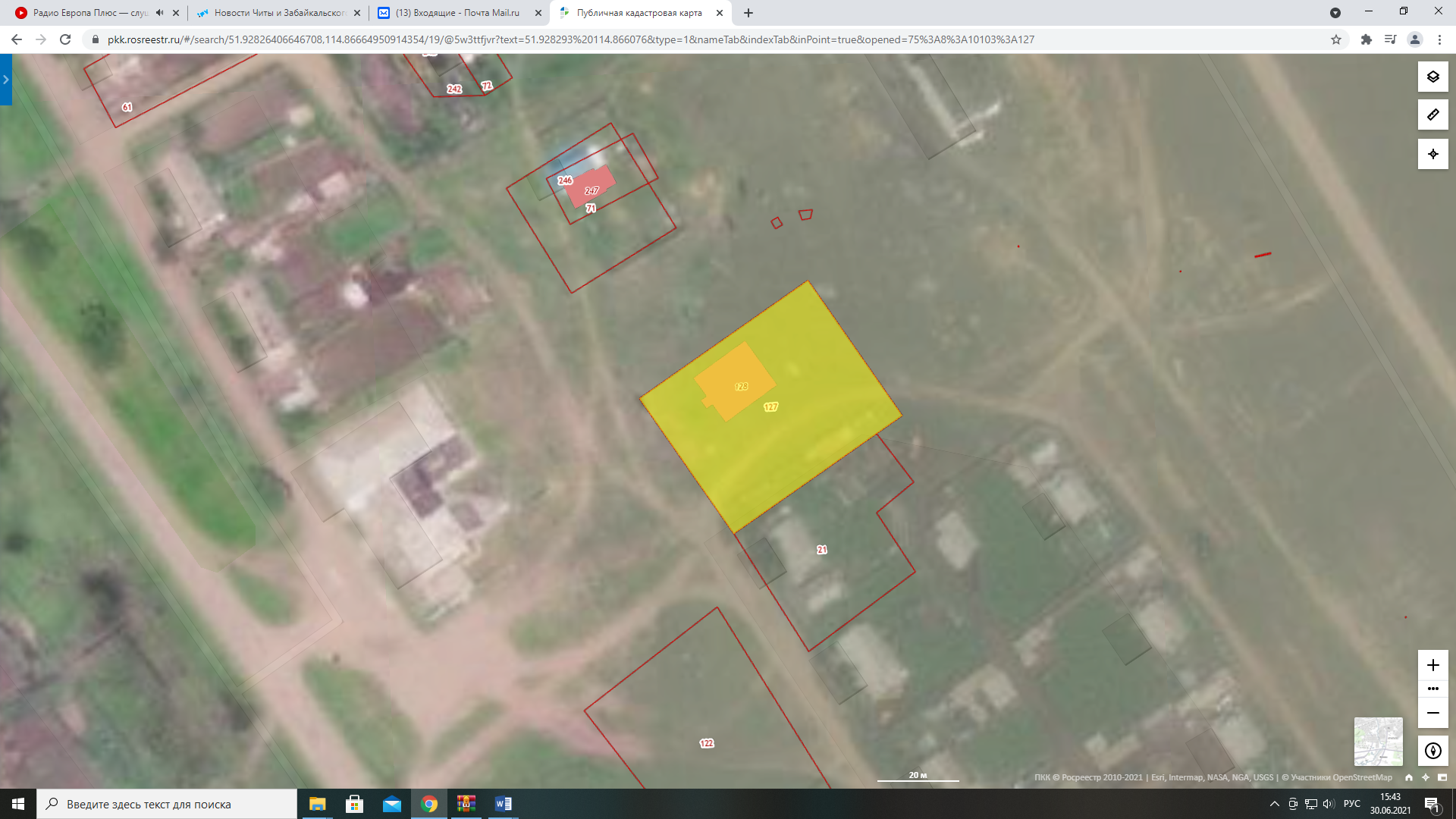 ФАП, ул.Новая - 